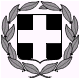                                   Έρευνα στο αρχαιολογικό μουσείο1. Πώς ονομάζεται το γλυπτό;_________________________________________________________2. Ποιος το έφτιαξε και με τι υλικό;_________________________________________________________3. Πότε κατασκευάστηκε;_________________________________________________________4.  Πού εκτίθεται συνήθως;_________________________________________________________5. Πόσα χρόνια πέρασαν από τότε που κατασκευάστηκε “Ο Στοχαστής”  ;__________________________________________________________6. Γράφουμε ομοιότητες και διαφορές των δύο “Στοχαστών”.7. Ποια γεωμετρικά σχήματα συνθέτουν το σώμα και το κεφάλι ενός ειδωλίου;_______________________________________________________________Περιγράφουμε ή ζωγραφίζουμε  ένα ειδώλιο .8. Ποιο μουσικό όργανο νομίζετε ότι παίζει ο μουσικός;___________________________________________________________9. Από τι υλικό και ποια θεά απεικονίζεται; Πού βρέθηκε το άγαλμα;____________________________________________________________10. Από τι υλικό είναι φτιαγμένο το σύμπλεγμα; Πού βρέθηκε;_____________________________________________________________Τι νομίζετε ότι θα κρατούσε ο αναβάτης στο αριστερό του χέρι και τι στο δεξί; _______________________________________________________________Τι νομίζετε νιώθει ο αναβάτης;_______________________________________________________________11. Ποιος θεός είναι; Από τι υλικό είναι κατασκευασμένο το  άγαλμα;_______________________________________________________________12. Πού βρέθηκε αυτό το γυναικείο άγαλμα και πότε;_______________________________________________________________Πώς λέγονταν τα αγάλματα που υπήρχαν στα νεκροταφεία και στόλιζαν τους τάφους;_______________________________________________________________Τι φοράει η γυναίκα; Τι έχει στο κεφάλι; _______________________________________________________________ ( αρχή έκθεσης “Οδύσσειες”)13. Πώς ονομάζεται το άγαλμα και γιατί; Πού βρέθηκε; Από τι υλικό είναι φτιαγμένο;_______________________________________________________________14. Ποια είναι τα δύο αδελφάκια; Βρίσκουμε τις ομοιότητες και τις διαφορές.15. Πώς είναι το στεφάνι της Φρασίκλειας; Τι κρατά στο αριστερό της χέρι και τι στο δεξί;______________________________________________________________________________________________________________________________16. Τι κάνει η Αφροδίτη; Ποιος είναι ο διαιτητής;_______________________________________________________________17. Τι στάση έχει ο Οδυσσέας εδώ; Από τι υλικό είναι φτιαγμένο το άγαλμα; Σε ποια φάση του ταξιδιού του νομίζετε ότι είναι ; Πώς νιώθει άραγε;____________________________________________________________________________________________________________________________________________________________________________________________________________________________________________________________18. Τι ήταν οι Σειρήνες; Από τι υλικό είναι κατασκευασμένο το αγαλματίδιο. Πού βρέθηκε ;______________________________________________________________________________________________________________________________19. Ποιος θεός είναι; Τι θα κρατούσε άραγε στο αριστερό του χέρι;_______________________________________________________________                                                                     ( τέλος έκθεσης “Οδύσσειες”)20. Ποιος θεός είναι κατά τη γνώμη σας και γιατί; Ποιο είναι το ύψος του αγάλματος;_____________________________________________________________________________________________________________________________________________________________________________________________Πού βρέθηκε; Πότε ; _______________________________________________________________Τι νομίζετε θα κρατούσε στο δεξί του χέρι; Γιατί τεντώνει το αριστερό; ______________________________________________________________21. Ποιος ήταν ο Μινώταυρος; Πού ζούσε; Με ποιον ήρωα έχει σχέση;______________________________________________________________________________________________________________________________22. Τι μέγεθος έχει το άγαλμα του Ποσειδώνα; Τι νομίζετε  κρατούσε στο δεξί του χέρι ; Πού στηρίζεται το δεξί του πόδι; Πού βρέθηκε και πότε;_____________________________________________________________________________________________________________________________________________________________________________________________23. Πού βρέθηκε το προσφυγάκι; Τι κρατάει στην αγκαλιά του ;  Τι φοράει;_____________________________________________________________________________________________________________________________________________________________________________________________Πώς νιώθει κατά τη γνώμη σας;_____________________________________________________________________________________________________________________________________________________________________________________________Από τι υλικό είναι φτιαγμένο; Τι μέγεθος έχει; Γιατί ονομάζεται έτσι; _____________________________________________________________________________________________________________________________________________________________________________________________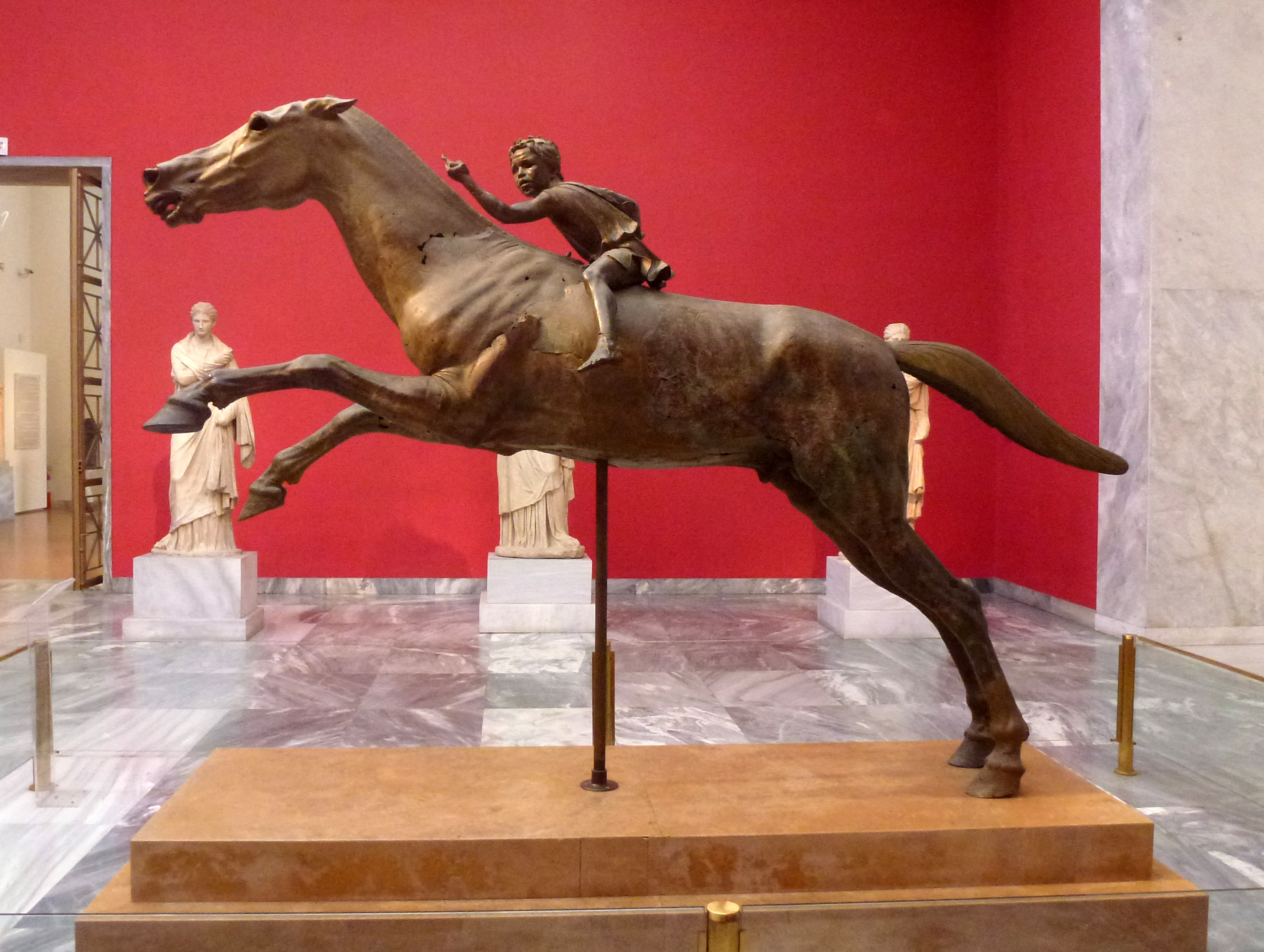 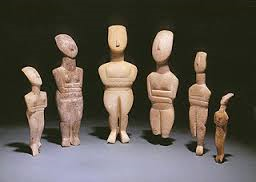 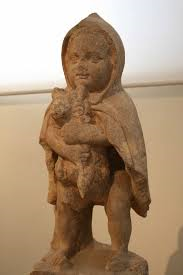 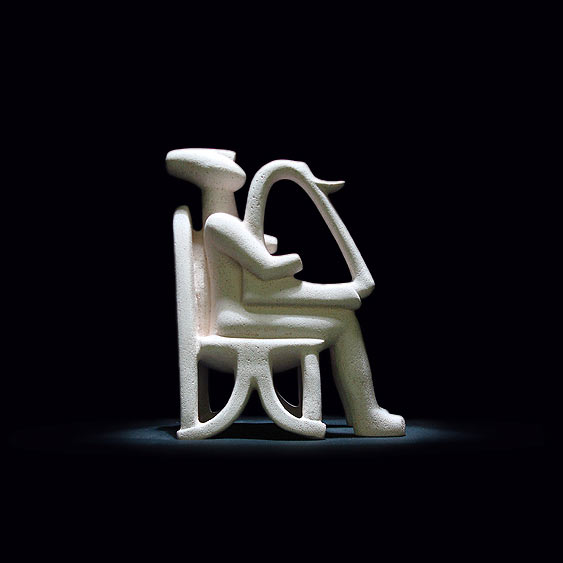 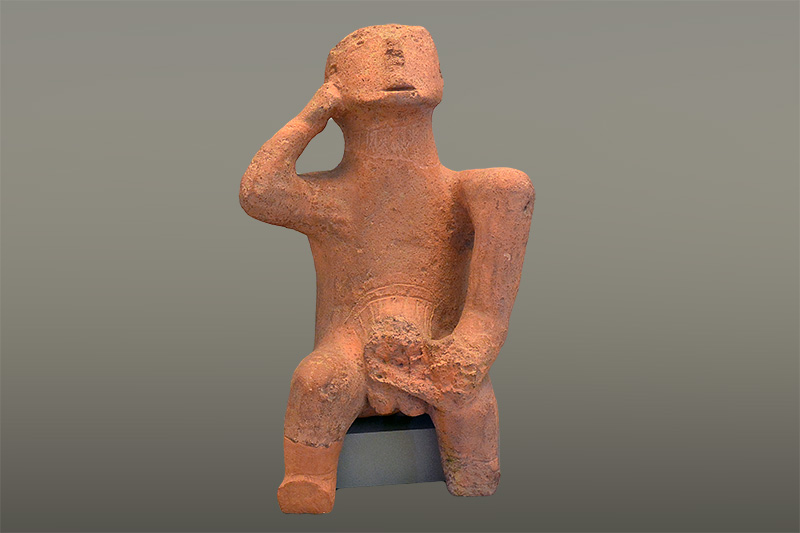 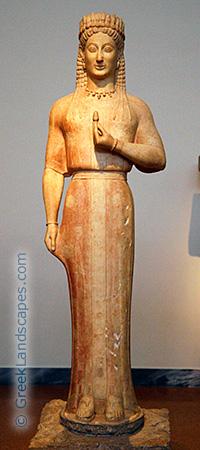 ΥΠΟΥΡΓΕΙΟ  ΠΑΙΔΕΙΑΣ, ΕΡΕΥΝΑΣ  ΚΑΙ ΘΡΗΣΚΕΥΜΑΤΩΝΠΕΡΙΦΕΡΕΙΑΚΗ Δ/ΝΣΗ Π/ΘΜΙΑΣ & Δ/ΘΜΙΑΣ ΕΚΠ/ΣΗΣ ΑΤΤΙΚΗΣΔ/ΝΣΗ Π/ΘΜΙΑΣ ΕΚΠ/ΣΗΣ Α' ΑΘΗΝΑΣ21ο ΔΗΜΟΤΙΚΟ ΣΧΟΛΕΙΟ ΑΘΗΝΩΝ ''ΛΕΛΑ ΚΑΡΑΓΙΑΝΝΗ''ΚΥΠΡΟΥ 4311253 ΑΘΗΝΑΤηλέφωνο:   2108652643Fax: 2108652643email: 21dimath@sch.grUrl: http://blogs.sch.gr/21dimath/ΟμοιότητεςΔιαφορέςΟμοιότητεςΔιαφορές